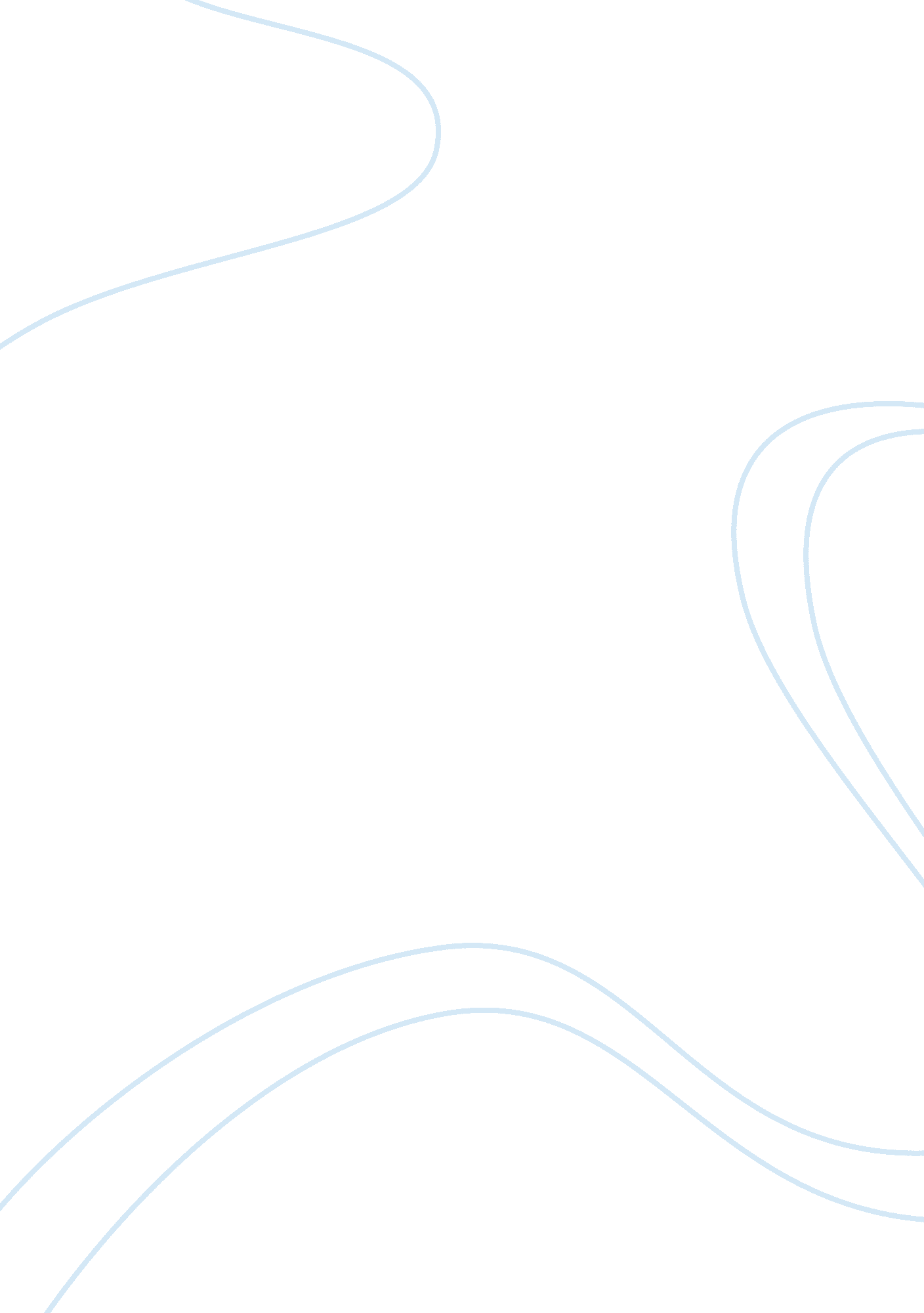 How can delhi traffic be more human centric sociology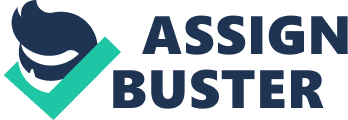 Contents Bibliography Delhi is a complex system of parts. Each portion is every bit critical as the other. Its conveyance system and its land-use must work in tandem to accomplish a well-oiled traffic web. Puting the importance of people in the conveyance system right is critical to its success. But Delhi views the job otherwise. Today, transit and vehicles are inseparable. The jobs faced by metropolis traffic are easy reduced to a simple set of Numberss. The figure of vehicles, route country, and other statistics dictate modern-day conveyance design. Conveyance is far more complex than that. Peoples, the root of all the jobs and solutions are left unaddressed. Peoples make the metropolis and therefore its conveyance system. Their inclusion instantly changes the problem-solution paradigm. How people affect the whole conveyance concept, their behavior, societal nature, emotions, desires and the remainder of the rainbow is under the magnifying glass. ( Jacobs, The decease and life of great American metropoliss, 1961 ) Delhi traffic is plagued with jobs which can be solved by presenting more people centric traffic design. Congestion, de-pedestrianization, increasing fuel costs, eroding of streets, design abuse and design failure are some of the jobs approached in this survey. Congestion for case is non ever a route widening issue. it is an emergent belongings of big scale interactions of many people or vehicles or both. De-pedestrianization occurs because of the hazards involved in taking a walk. The transmutation of a street to a route marked the terminal of its prosaic friendliness. Peoples are forced to turn to safer methods of motion like autos. ( Jacobs, The decease and life of great American metropoliss, 1961 ) . But those who ca n’t afford any will hold to pull off in unsafe Delhi. In-equity: The industrialisation of traffic has thrown the equity and inclusivity graduated tables off balance making a spontaneous demand for powered personal conveyance. There is a batch of memory and aspiration attached to an car and its ownership. ( Illich, 1978 ) This point is more emphatic when the car is compared to manner. Vehicles, like apparels form a tegument we ‘ d wish to have on on the route while interacting with other vehicles. It is a method today of exposing position. The bulk, Low-income groups are left to endure due to miss of executable options. They resort to walking or cycling and are invariably posed with a menace on the motorised route. ( TIWARI, 2001 ) It may be worthwhile looking into incorporate multi modal conveyance because people tend to value picks in motion. Walking may truly be the best solution in any extremely engorged country, but this does n’t use to other topographic points. For illustration ; pedestrianizing and presenting the metro-rail in Connaught topographic point may be a feasible solution, on the other manus, the same may neglect miserably in the mega-scale, insecure, roads of Gurgaon. Planners, governments, and the interior decorators could fall back to a more interdisciplinary attack to the challenge. How can Delhi traffic be more human centric? Scope of Study Although what will be discussed could be applied to all metropoliss in general, this survey is specific to the metropolis of Delhi and the National Capital Territory ( NCT – Gurgaon, Ghaziabad, Noida etc. ) The traffic jobs discussed here pertain to urban local route traffic. Cars, two-wheelers, Bus theodolite, metro theodolite and walkers. The survey trades with modern-day traffic. Any mention to the history of Delhi traffic will be merely to asseverate the modern-day state of affairs. Although many things are mensurable in conveyance webs, most human reactions are intangible and hence interviews and observations form a major portion of this research, i. e. instance surveies will be used to confirm any hypothesis. Restrictions The western v/s Indian literature positions in the surveies presented is imbalanced content wise as India is a developing economic system and traffic is comparatively a new job. The West on the other manus, has a formidable sum of experience in the affair. Time is critical to any survey. The survey should turn out sufficient for the abundant or short period of 4 months. There is room to ever break any work. Due to the size of NCT, the survey will take an overview attack every bit good as present one or 2 specific illustrations to exemplify what is considered to be the generic of that country. Methodology This survey looks at the following as a base to analyze the instance surveies Percept, socio-economic and cultural nature of people. The consequence of people on traffic and vice-versa. Understanding the conveyance system of Delhi. Comparing both of the above in footings of different critical countries in the city. eg: Shahjahanabad, Lutyens, and New Delhi etc. As portion of the thesis the writer will loosely research the impact of people in the Delhi conveyance system and its different aspects. Case surveies will be prepared, secondary surveies will be analysed and interviews will be conducted to unearth the method of including people centrally in traffic system. Definitions Now, before any statement is put away or any determination is validated, we must maneuver clear of any semantic statement. The definitions below are for that really purpose. Motion: The Merriam-Webster dictionary defines ‘ movement ‘ as the act or procedure of traveling, particularly, the alteration of topographic point or place. The philosopher Ivan Illich in his essay “ Energy and equity ” defines the undermentioned rather competently. Traffic: Any motion of people from one topographic point to another when they are outside their places. Theodolite: Those motions that put human metabolic energy to utilize. Conveyance: That manner of motion which relies on other beginnings of energy. ( illich, 1978 ) Why Do We Travel? In simple footings, we move because we can. We are capable of mobility from a really early age. It can be safely said that motion is ‘ life ‘ itself exemplified. With regard to the metropolis adult male lives at place, he moves to work, for nutrient, apparels, and moves back to his shelter. His motion is what adds life to the metropolis. His motion along with many others motion induces ‘ liveliness ‘ in the metropolis. ( Jacobs, The decease and life of great American metropoliss, 1961 ) Methodology flow chart IDENTIFYING THE Question Understanding DELHI ‘ S TRANSPORT SYSTEM Understanding DELHI ‘ S Peoples AND THEIR NATURE IDENTIFY AND ANALYSE CONFLICTS Building A CASE FOR DELHI PRIMARY STUDIES SECONDARY STUDIES Delhi OTHER Inferences Inferences ANSWERING THE Question SHAHJAHANABAD LUTYENS DELHI NEW DELHI URBAN VILLAGES Satellites 3 2 1 INTREVIEWS Authority LAY Man Inferences Before even get downing understanding traffic, it is of import we understand the metropolis. The metropolis and its traffic system are so elaborately intertwined that for urban countries to be capable of economic activity, an easy and sustainable flow of people and goods must be. Poor mobility is known to be a major economic moistener and can even take to impairment of mundane life. . ( POLICY, 2001 ) It goes without stating that the metropolis and its traffic are inseparable. Delhi an Introduction In 1639 AD, the Mughal emperor Shahjahan built a walled metropolis in Delhi which served as a capital of the Mughal Empire from 1649 until 1857. The British had captured Delhi by 1803 and announced in 1911 that the capital of British India would be Delhi. So a new capital metropolis, New Delhi, was built to the South of the old metropolis during the twentiess. When India gained independency from British regulation in 1947, New Delhi was declared its capital and place of government. During the divider of India, 1000s of Hindu and Sikh refugees, fled to Delhi, while many Muslim occupants of the metropolis migrated to Pakistan. Migration to Delhi from the remainder of India continues ( as of 2012 ) , lending more to the rise of Delhi ‘ s population than the birth rate, which is worsening. The Constitution ( Sixty-ninth Amendment ) Act, 1991 declared the Union Territory of Delhi to be officially known as the National Capital Territory of Delhi. ( Wikipedia ) Construction, power, telecommunications, wellness and community services, and existent estate signifier built-in parts of Delhi ‘ s economic system. Delhi has India ‘ s one of the largest and fastest turning retail industries. In 2001, the population of Delhi increased by 285, 000 as a consequence of migration and by an extra 215, 000 as a consequence of natural population growing – this made Delhi one of the fastest turning metropoliss in the universe. By 2015, Delhi is expected to be the third-largest agglomeration in the universe after Tokyo and Mumbai. ( Wikipedia ) The territories and the orbiters Tocopherol: workdissertationwrittenintro to delhi634px-Delhi_districts. svg. png Cardinal Delhi North Delhi South Delhi East Delhi North East Delhi South West Delhi New Delhi hypertext transfer protocol: //mapsof. net/map/delhi-districts-mapNorth West Delhi West Delhi Districts New Delhi – Lutyen ‘ s inspiration, New Delhi has its just portion of circuses and axes. Built to the South of Old Delhi, It consists of India gate, Connaught topographic point, etc. Cardinal Delhi houses the cardinal concern territory and tower blocks. It includes Shahjahanabad ( Old Delhi ) which served as capital of the Mughal Empire, and is place to the memorials like the Delhi Fort and the Jama Masjid, Delhi ‘ s chief mosque. Administratively, the territory is divided into three subdivisions, Darya Ganj, Pahar Ganj, and Karol Bagh. North Delhi administratively, the territory is divided into three subdivisions, Sadar Bazar, Kotwali, and Civil Lines. South Delhi administratively, the territory is divided into three subdivisions, Defence Colony, Hauz Khas, and Kalkaji. South territory is considered to be the most flush of all residential territories of Delhi. With upscale countries like Greater Kailash, Chittaranjan Park, Alaknanda, Hauz Khas, Green Park, Defence Colony, New Friends Colony, Gulmohar Park, Gulmohar enclave and Vasant Kunj, it has the highest land monetary values outside Lutyen ‘ s Zone in Delhi. South West Delhi administratively, the territory is divided into three subdivisions, Delhi Cantonment, Najafgarh, and Vasant Vihar. ( Wikipedia ) In this survey, we will concentrate on topographic points in New Delhi, Old Delhi, and South Delhi. Satellites Gurgaon NOIDA With focal point on Gurgaon The Transport System of Delhi The cars Prior to the early 1990s when India opened its then-restricted market, having a vehicle was viewed as a luxury and taxed consequently. Today, along with addition in passing power, a combination of issues are detering possible purchasers in India from really purchasing a auto: India is “ scarceness usage ” economic system, one in which households find ways to continually recycle merchandises until the merchandises wholly wear out. The combination of fuel cost and deficient substructure has led Indian consumers to buy chiefly two-wheelers and little autos. So, even though some people can afford larger autos, many purchase smaller 1s. ( Bruce M. Belzowski, 2009 ) Cars are frequently handily tagged as the scoundrels responsible for the ailments of metropoliss and the letdowns and futilities of metropolis planning. But the destructive effects of cars are much less a cause than a symptom of our incompetency at metropolis edifice. . Suppose cars had ne’er been invented, we would still hold basically the same. It is questionable how much of the devastation wrought by cars on metropoliss is truly a response to transit and traffic demands, and how much of it is owing to swerve discourtesy for other metropolis demands, utilizations and maps. The mechanical vehicles, in their surfeit, work slothfully and idle much. As one effect of such low efficiency, the powerful and rapid vehicles, choked by their ain redundancy, do n’t travel much faster than Equus caballuss. Trucks, by and big, do accomplish much of what might hold been hoped for from mechanical vehicles in metropoliss. They do the work of much greater Numberss of horse-drawn vehicles or of burden-laden work forces. But because rider vehicles do non, this congestion, in bend, greatly cuts down the efficiency of the trucks. ( Jacobs, The decease and life of great American metropoliss, 1961 ) Economy and Production In the mid-1990s, foreign makers entered the market through Joint Ventures with domestic makers as required by the authorities. This entry raised the degree of competition and brought many planetary providers to India to back up their maker clients. In 2000, the authorities lifted the demand that foreign companies set up JVs with domestic companies. As its gross domestic merchandise ( GDP ) grew, India built and sold more vehicles, making the 1-million-vehicle grade in the 2004-2005 financial old ages. There has been a displacement in the vision of Delhi. Delhi before emphasised on the development of the populace, but now seems to be concentrating on the in-between category. Roadss of Delhi Delhi is a metropolis for the auto proprietors. The figure of auto proprietors and the assortment of autos available in Delhi has increased exponential over the last 15 old ages. The auto has gone from a vehicle for the elite to a necessity for every in-between category family. The type of auto one owns undertakings one ‘ s position and the auto is now seen as one of the symbols of one ‘ s success. They are no more marketed as a manner to transpose but as a merchandise that is indispensable for one to have. The lower categories aspire to hold one while the upper categories aspire to hold more. All this comes from the planetary degree competition to go the biggest consumer. One would anticipate that, at this rate, the maximal figure of people use motor vehicles to transpose but the distribution of commuters over the different types of transit installations says otherwise. ( Nair, 2012 ) Harmonizing to a survey conducted by Unified Traffic & A ; Transportation Infrastructure ( PLG. & A ; ENGG. ) Centre ( UTTIPEC ) , 14 % of the entire commuters in Delhi are auto proprietors, 13 % ain 2 Wheelers ( scooters & A ; bikes ) , and 40 % usage public conveyance and 34 % are walkers and bicyclers. Though a big per centum uses public conveyance, it should be understand that that per centum is besides required to walk, to and fro from the point of choice up and drop off. The planning of the metropolis does non look to suit this. ( Nair, 2012 ) ‘ Delhi metropolis has invested to a great extent in its route substructure in the recent pastaˆ¦and was welcomed with much ostentation. However, in order to make a private vehicle oriented substructure, the public transit system was neglected. Furthermore, with the metropolis ‘ s floaty economic system, autos have replaced coachs on the route and bicyclers have switched to two-wheelers and bikes. Pedestrians are hence progressively being treated like the most marginalised commuters on the route ‘ ( Public Transport International, 2009 ) The streets are designed in a manner that best suit the auto. This compounds the thought of seeking to portray New Delhi as universe category metropolis even if this image merely depicts a little subdivision of the society. The streets are centred on the route with maximal country given to it. The prosaic country is barely comparable while the country given to cyclist is minimum, and in most instances absent. The advertizements that one sees while going on the route, runing from immense hoardings to those on coach stands all give cardinal focal point to the route. Even with a minority utilizing the vehicular roads, it is still given the extreme importance and the cardinal position point. ( Nair, 2012 ) On the route, penchant is given to the auto over the coach. Nothing is provided for better and safer coach travel. Better coachs and coach Michigans are the most acceptable betterments as they do non halter the auto proprietor. Any other alterations that have tried to be implemented have been received with agnosticism and protest. The Delhi Bus Rapid Transport System is a great illustration of that. ( Nair, 2012 ) Delhi Bus Rapid Transport ( BRT ) System The Delhi BRT was introduced to battle the lifting demand for better public conveyance and to diminish congestion on the roads. The BRT was designed to supply dedicated lanes for coachs, bicycler and walkers who make up 50-60 % of the entire figure of commuters. Comparing that to the fact that buses merely do up 2-2. 5 % of the entire figure of motorized vehicles on the route, goes to demo that there are big insufficiencies in the substructure of the public transit systems. A sum of 26 BRT corridors were planned, covering a entire length of 310 kilometers in major parts of South Delhi. These corridors were placed in the Centre of the route, along with coach bases on prosaic islands, and were divided from the remainder of the route by barriers. The prosaic islands were universally accessible, had good designed street furniture, and even had a demarcated car jinrikisha bay. These alterations led to the decrease of motor able country left for the autos. ( Nair, 2012 ) The Delhi Metro The latest manner of conveyance ; the tube, is considered to be inclusive. It does non interrupt all boundaries and include everyone, but it compresses the societal spread in society. As of now, the widest scope of people from different categories use the tube over other manners of conveyance. ( Nair, 2012 ) “ The tube ‘ It has besides made public transport a more classless experience. A pipe fitter from Jahangirpuri, in kurta-pyjama and plastic chappals, sits beside a slick-haired, shiny-shoed executive armed with a laptop. ‘ ” ( Chaturvedi, 2010, p. 6 ) On the other manus, merely 4-5 % of the transposing population use the tube. Those that travel by rhythm or walk to their finish still do n’t see this a feasible option. Even compared to other manners of conveyance like the coach and train, it is expensive. The tube was non targeted for the populace but for the of all time increasing in-between category and upper categories. The tube was designed to look ‘ world category ‘ for the approaching Common Wealth Games, 2010. The stuffs used and the general visual aspect of the tube and its Stationss brings to illume the demographic the tube is directed towards. These characteristics dissuade people from lower subdivisions of society from utilizing the tube, as it makes them experience uncomfortable. It is besides non as easy to acquire into the tube as it is to acquire into a coach. It is incorrect to province that this mentality is undue as one of the aims of the tube was to cut down traffic on the roads ; which it did. This was due to the fact that it targeted those people who used private manners of transit who were used to more richness. This is besides why it was good received ( Nair, 2012 ) On the flipside, the tube has wholly ignored those that do non suit into the preferable bracket of society. The building of the tube has left many homeless, including the workers hired to build it. It has besides led to the gentrification of the countries environing the tube. The Delhi tube span the spread between the in-between category and the rich but expands that between the hapless and the remainder. ( Nair, 2012 ) ‘ So it is a sleeker, more comfortable Delhi that the Metro has helped make, a metropolis that spares no infinite for lodging its workers even as it continues to trust on their labor to do life easier and smoother for the better-off ‘ ( Chaturvedi, 2010, p. 8 ) Owning a auto is seen as the ultimate end in society by the lower categories in footings of manner of transit and this desire is accentuated by the commercial images one sees every twenty-four hours. While the figure of people with fiscal capacity to ain autos continuously additions, the impression that one requires a auto to be societal acceptable instead than to transpose is besides going true. While sitting in a coach, one sees legion autos zip past them. The auto proprietor ever seems to hold the right of manner and arrogantly so. Consumerism is besides act uponing us subliminally on the route, with the changeless advertizements of assorted merchandises. ( Nair, 2012 ) ‘ We are exposed to legion commercial messages while driving on the expressway: measure boards, wireless advertizements, bumper-stickers on autos, and marks and streamers placed at shopping promenades that we pass. Most of this exposure is random-we do n’t be after to seek it out. ‘ ( Woodward, 2000 ) If one is to compare the Delhi Metro with the Delhi BRT, both were given similar importance and propagated every bit. The difference lies in the demographic it was intended for. The image and exclusivity of a conveyance system has become really of import. The different conveyance system segregates society depending on their economic position irrespective of the bulk that use them. ( Nair, 2012 ) ‘ In Delhi, nevertheless, it has meant that auto proprietors have felt deprived of what they feel is their birth right. The BRT, hence, is possibly the largest symbolic manifestation of the category struggles ‘ ( Chaturvedi, 2010, p. 96 ) The execution of the BRT in Delhi led to the displacement in importance from the auto proprietor to the public theodolite user. Though the BRT created incommodiousnesss, it was besides non given the opportunity to win. It was non the type of transit system the consumer Indian would utilize and so, it received much unfavorable judgment when it was introduced. ( Nair, 2012 ) ‘ The success of the BRT system chiefly depends on pull offing the behavioral alterations. This requires comprehensive planning and ongoing attempts at bettering the system, every bit good as driving its acceptableness in order to convey approximately necessary behavioral alterations. ‘ ( Public Transport International, 2009 ) Infrastructure Planing an automotive substructure for over one billion people is a dashing undertaking for a developed economic system, but developing economic systems must besides postulate with other challenges, including limited financess and unequal roads. ( Bruce M. Belzowski, 2009 ) Transportation substructure is a critical component to the automotive industry. Road building is the key, and it is a undertaking merely India ‘ s authorities can undertake. “ There is a direct relationship between better connectivity of the metropolitan countries and the advancement the industry can accomplish. Roadss are clearly the biggest constriction, both the quality and handiness of roads. ” ( Bruce M. Belzowski, 2009 ) Lack of traffic-law enforcement is frequently cited as an inhibitor to growing. Traffic human deaths in India are 8. 7 per 100, 000 people, as compared to 5. 6 in the United Kingdom, 5. 4 in Sweden, and 6. 7 in Japan. ( Bruce M. Belzowski, 2009 ) As congestion grows, enforcement becomes progressively more critical. “ Drive and route subject needs to be enforced both separately and by policy. ” 30 % of drivers have had no driver ‘ s instruction, do non understand signals or lane subject and, as a consequence, are doing accidents on roads. Advancement in authorities instruction, national car proving Centres, licensing of persons, and the decrease of changing speed vehicles on the same roads are cardinal to covering with the job. ( Bruce M. Belzowski, 2009 ) “ We need to better on the oil tanking installations at ports, oil terminuss, and cross-country grapevines. Significant investing is required to supply a flat playing field between public and private sector companies. ” India ‘ s authorities needs to construct more and better roads to back up future non merely current growing, and rush the vehicle friendliness of India ‘ s metropoliss including wider roads and more parking infinites. Improved air quality is besides critical. ( Bruce M. Belzowski, 2009 ) The per centum of urban Indians is presently around 30 % , but, this figure is exponentially increasing. The stabilised western states have over 60 % of their portion life in metropoliss. India is traveling to turn boulder clay at least twice its size before it stabilizes. This calls for a program where the hereafter of a metropolis is good predicted and punctually buffered. i. e. Prepare for enlargement and concentration. ( POLICY, 2001 ) Of class, India is merely adequately prepared for the present. As basic necessities such as instruction, diversion, work, are acquiring more hard to acquire to, India is still coping with the explosion in figure of cars and the deficiency of route infinite. “ During 1981 to 2001, the figure of motor vehicles went up by over 7. 75 times during the same period. ” ( POLICY, 2001 ) Safety In her book, the decease and life of great American metropoliss, Jane Jacobs discusses the importance of safety and security on the street. The success of a metropolis territory lies necessarily on the safety and security of streets. The failure of which consequences in the uncomfortableness of its occupants, and that is merely the beginning of the job. ( Jacobs, THE DEATH AND LIFE OF GREAT AMERICAN CITIES, 1961 ) Travel in the metropolis has become more hazardous with accident rates holding gone up from 1. 6 hundred thousand in 1981 to over 3. 9 hundred thousands in 2001. The figure of individuals killed in route accidents has besides gone up from 28, 400 to over 80, 000 during the same period. ( POLICY, 2001 ) The hapless terminal up in the incorrect terminal of most things in the metropolis and here once more is no exclusion. Among those who are often hurt are bicyclers, walkers, and pavement inhabitants. ( POLICY, 2001 ) Delhi ‘ s Peoples and their Nature Percept of Spaces ‘ We experience the universe as a series of spacial forms and we store them, and we recall them and we match them up against world and we are doing anticipations all the clip ‘ ( TED, 2003 ) Every person has the ability to detect, understand and react to their environment. Through the class of one ‘ s life, one ‘ s encephalon shops every experience that one brushs as mnemotechnic devices which help them treat farther state of affairss. This illation is taken from the cognitive theory of the encephalon. Harmonizing to this theory, the observations that one makes are stored in a portion of the encephalon as a database which is the memory. One ‘ s encephalon is continuously construing every case by cross-referencing every centripetal input to their memory. The individual so reacts to the environment depending on their illation. ( TED, 2003 ) The database that each of us creates separately, can be attributed to our civilization, local environment and society. As a group of people belonging to the same environment, one can state that, they all portion similar illations and hence, respond likewise. At the same clip, the behavior of an person is non constrained merely by their society and civilization but besides by the picks they have antecedently made. Culture All over the universe, people have the same basic demands and execute similar activities to prolong themselves. The basic human demands can be satisfied in any environment. The difference lies in the manner they fulfil those demands and that difference is contingent on the physical environment. These fluctuations reflect in the differentiations between civilizations. The ‘ constancy, homogeneousness and uniformity among traditional groups ‘ can be termed as a groups ‘ civilization. ( Moore ( Editor ) , 2000, p. 183 ) Culture gives a society a set of guidelines which tells them how to act and interact with each other and the infinites around them. It is a signifier of transmittal of information from one coevals to the following, through the design of infinites and artifacts and by how a individual interacts with them. ( Moore ( Editor ) , 2000, p. 180 ) Segregation & A ; Exclusivity Class is a farther division of society within a civilization. It is the category that one belongs to in a society which establishes for a individual their place and position in society. In most societies, business was the common footing of segregation at the beginning, but shortly business every bit good as position became familial. The segregation was besides based on the value of 1s business in society but really small on the character of the individual. ( Ross, 1920, pp. 404-405 ) There is ever an aspiration of the lower categories to come on to a higher category. In earlier times, it was impossible to bridge that spread and advancement from a low category to a higher category, but, through the ages, the ability to mount up the societal ladder has become possible and relatively easier. In all instances, the upper category is smaller in figure and has greater power than the lower category multitudes. Those who are portion of the upper category attempt to keep that divide. They prize and seek to keep that spread, as it makes their place more sole. ( Ross, 1920 ) Exclusivity is the act of excepting or puting limitation on something to merely a certain group of people. Exclusivity is a dominant societal phenomenon today. It is the modern reading of caste and category in most Indian citations. Architecture has ever responded to the divisions in society and compounds exclusivity. Spaces have ever been designed to react to these facets of civilization and society and to propagate these impressions. Cities over the universe now have the ability to pass on with each other and influence each other. This has led to an addition in trade and has changed the civilization in most metropoliss. Globalisation & A ; the New Culture This new civilization of the twentieth century is extremely influenced by the political displacement to capitalist economy and widespread denationalization. These alterations, along with the roar in engineering, lead to great economic growing in many parts of the universe and affected the universe economic system. The denationalization of most major economic systems has led to economic globalization. Today, civilization, has grown past being typical and alone and is traveling towards a common globalised civilization which is extremely determined by currency. In India, the civilization prevalent is still one that is rooted to its people, but in major metropoliss, this is easy changing and its effects easy dribbling down to the remainder of India. There has been a planetary displacement from province control to denationalization. This, combined with the innovation of mass productions and better mean of communicating and conveyance, has led to a ferocious competition among makers to sell and sell fast. The planetary civilization has now become one based on the mass production of goods and their consumers. ( Featherstone, 2006 ) The perceptual experience of a human being has changed to one of a consumer and their pecuniary value. One ‘ s income becomes the finding factor of their category in society. This has led to a displacement in how people value themselves and others. ‘ Consumerism is a societal and economic order that is based on the systematic creative activity and fosterage of a desire to buy goods and services in of all time greater sums ‘ ( Wikipedia, Consumerism ) This new civilization, which is loosely termed as consumerism, has started emerging in major Indian metropoliss. Today ‘ s society and civilization is based on pecuniary standing. The socio-economic group now determines 1s category. The merchandises one bargain, the construct of trade names, etc. are the factors that govern how one Judgess another. One bases their value in society on their purchasing index and the merchandises they have. Society is now divided on their economic standing and from this stems the implicit in exclusivity that is present today in metropoliss like Delhi. India and particularly Delhi, is seeking to portray itself as universe category metropolis. The modern Indian is represented by the booming and of all time increasing in-between category, ever draw a bead oning to make the higher categories. They have the maximal chance to fall quarry to the consumerist political orientation. This can be seen as India developing and catching up to the remainder of the universe but besides as society in which the rift between the hapless and the rich quickly additions. Constructing a Case for Delhi Vehicular Congestion Understanding route congestion as an emergent belongings of traffic webs Human interaction is a changeless and of import intrinsic belongings of metropolis drive, and how these interactions can take to explicit phenomena. Human behavior causes the outgrowth of route congestion. The job is frequently assumed to be that there is non adequate web capacity – and so this is one key restraint placed upon any web – nevertheless, in world, congestion is much more complex than this. Congestion is a effect of human behavior and human use of the route web. While this behavior is evidently constrained by the nature of the web they use, finally it is the persons that generate the emergent belongingss of the system. Congestion is non the behavior of any individual individual. Congestion is a temporal procedure, one that forms so spreads or dies out, and it is the rate at which it moves that is of most involvement to drivers and traffic applied scientists likewise. The spread of congestion must hence be inextricably linked to the people that use the roads. At a macroscopic graduated table, the location of these people, in relation to a ‘ congestion cause ‘ , is critical to its impact. Clearly, should a busy path, with many users seeking to go through through, go out of use, this would surely take to terrible tailbacks. These waiting lines would of course distribute to the surrounding web, doing even further hold. But the rate of spread depends on the location of other people around this hold, and the actions that they take. The supplanting of people from one country of the web, normally good equipped to covering with big volume of traffic, to another, causes jobs in other countries of the web. In normal state of affairss, behaviors including unifying cooperation, unexpected or fanatic braking, and lane alterations, every bit good as certain tactics by larger vehicles ( coachs, lorries etc. ) may all potentially, in countries of high traffic denseness, be the trigger that causes congestion to emerge. The consequence is non additive. Congestion may emerge around an incident or country of high flow, but farther impact may emerge at other sites far from the initial job. Drivers can hence be said to be per se ‘ connected ‘ whilst utilizing the route system. They exist within a web of drivers that is slightly independent of the route system. De-pedestrianization In more ordinary fortunes, people are attracted to the sides because that is where it is most interesting. As they walk, they occupy themselves with seeing in Windowss, seeing edifices, seeing each other. Peoples on ordinary metropolis streets to a great extent used by vehicles ca n’t traverse over from one side to the other freely, these observations, coupled with the manner people are everlastingly mousing across streets at out topographic points if they can acquire away with it-even at hazard to their lives-and coupled with the tangible restlessness people so frequently exhibit at crossings, lead to the belief that the chief virtuousness of prosaic streets is non that they wholly lack autos, but instead that they are overwhelmed and dominated by inundations of autos, and that they are happening hard to traverse. How do we populate with this insecurity? Take safety in vehicles. This is a technique practiced in the large wild-animal reserves of Africa, where tourers are warned to go forth their autos under no fortunes until they reach a Lodge. Peoples in unsafe parts of other metropoliss frequently use cars as protection excessively. Unfairness in the traffic system High velocity is the critical factor which makes transit socially destructive. A true pick among practical policies and of desirable societal dealingss is possible merely where velocity is restrained. ( illich, 1978 ) Free people must go the route to productive societal dealingss at the velocity of a bike. ( illich, 1978 ) Enforced dependance on auto-mobile machines so denies a community of automotive people merely those values purportedly procured by improved transit. Peoples move good on their pess. An betterment on this native grade of mobility by new conveyance engineering should be expected to safeguard these values and to add some new 1s, such as greater scope, clip economic systems, comfort, or more chances for the handicapped. As the velocity of their vehicles crosses a threshold, citizens become transit consumers on the day-to-day cringle that brings them back to their place. More energy fed into the transit system means that more people move quicker over a greater scope in the class of every twenty-four hours. Everybody ‘ s day-to-day radius expands at the disbursal of being able to drop in on an familiarity or walk through the park on the manner to work. Extremes of privilege are created at the cost of cosmopolitan captivity. Past a certain threshold of energy ingestion, the transit industry dictates the constellation of societal infinite. Motorways expand, driving cuneuss between neighbors and taking Fieldss beyond the distance a husbandman can walk. If he is cramped by the timetable of his commuter train, he dreams of a auto. If he drives, exhausted by the haste hr, he envies the velocity capitalist who drives against the traffic. The accustomed rider is caught at the incorrect terminal of turning inequality, clip scarceness, and personal powerlessness, but he can see no manner out of this bind except to demand more of the same: more traffic by conveyance. The accustomed rider can non hold on the foolishness of traffic based overpoweringly on conveyance. His familial perceptual experiences of infinite and clip and of personal gait have been industrially deformed. He has lost the power to gestate of himself outside the rider function. Addicted to being carried along, he has lost control over the physical, societal, and psychic powers that reside in adult male ‘ s pess. Left on his ain, he feels immobile. With farther acceleration velocity began to raise a hierarchy of finishs. State me how fast you go and I ‘ ll state you who you are. It would be possible to command the forms of urbanisation if the organisation of infinite were constrained by the power adult male has to travel through it Liberation which comes cheap to the hapless will be the rich beloved, but they will pay its monetary value once the acceleration of their transit systems grinds traffic to a arrest. Standards for choice of interviews and instances The intent behind interviews and instance surveies is to detect and analyze existent universe scenarios with regard to the thesis. Therefore, a figure of instances and one interview have become an built-in portion of the thesis. Shahjahanabad – Chandni chowk The cradle of urban Delhi, shahjahanabad is alvive adapting and booming even today. Over 350 old ages of being. What makes this colony so sustainable? The insouciant car is rarely capable of infusing this walled city. The inclusion of MRTS connectivity in the country has this colony rapidly accommodating and reforming itself. New Delhi – Nehru topographic point A high volume of people visit this concern territory. It is extremely connected and still exhibits some bad conditions on the route. There is evidently a design failure. Sir edwin landseer luytenss Delhi – Rajiv Chowk, Connaught topographic point The Lutyenss program in today ‘ s context is deserving detecting. The impact of the authorities administrative composite and the urban form along with the increasing traffic volume and tube add-on has well changed the topographic point. Urban villages – Vikram Nagar, ITO Already surrounded by urbanisation, these small towns somehow still maintain their characteristics. There is a batch to larn from these traditional architypes. Satellites – IFFCO chowk, Gurgaon This is the face of the de-pedestrianization statement. Gurgaon is doubtless the most insecure, dull and estranging for walkers. Secondary surveies ITO, Interviews Geetam Tiwari, Ph. D. Professor, Transportation Research and Injury Prevention programme ( TRIPP ) Indian Institute of Technology, Delhi 110016, India Mrs. Tiwari is an authorization when it comes to transit in Delhi. She is known for her changeless support for the poorer subdivisions of Delhi. There is a batch of information she may be able to offer on the current position of the ongoing research on conveyance in Delhi. Learning from other theoretical accounts Curitiba, Brazil Songdo, Taiwan These metropoliss are universe benchmarks for conveyance direction and user integrating. Their ability to organize a more societal conveyance environment amazes interior decorators the universe over. ANALYTIC FRAMEWORK FOR CASES An apprehension of intersection, nexus, web Detecting the general behavior of traffic Descrying struggles Classifying and categorising them into human mistake or traffic mistake Searching for a solution paradigm Decision After detecting the full survey, one tends to believe that there is no individual mega solution to the job of instilling anthropocentricity. Many little inventions will finally assist the status every bit long as the people responsible appreciation and tap their possible. The undermentioned thoughts present the way the hereafter could take to humanize the conveyance system. Abrasion of cars The metropolis self-reacting to its overcrowding job with autos is known as abrasion. Peoples stop taking their autos out due to past experience. This phenomenon is little and nonvoluntary. However, it can be encouraged. Networking autos Cars when driven by people occupy infinite around as buffer. This causes a high sum of wastage of infinite during peak hours. To increase the efficiency of bing substructure, a web of interacting autos with auto-pilot can be implemented. Guaranting selectivity of conveyance manner Every topographic point need non hold all signifiers of conveyance to be good managed. There has to be a certain sum of selectivity to guarantee people use that manner that is encouraged. Gamification of conveyance system Peoples as life signifiers at changeless drama like to be given inducements and have fun while executing their responsibility. Gamifying the conveyance might assist people happen more land in making things. Internet get the better ofing the demand for conveyance The demand to go can be nulled by the cyberspace today. Flipkart, Freelancer, olx etc are making a market of cyberspace based place bringing endeavors which renders obsolete the demand to go to shop. Guaranting multimodal conveyance Rethinking vehicles in the present practical context Bibliography Shoping Mall. ( 2008 ) . Retrieved from New World Encyclopedia: hypertext transfer protocol: //www. newworldencyclopedia. org/entry/Shopping_mall Altepeter, J. B. ( 2004 ) . The Emergent Behaviour of TraA±c. Urbana, IL: Department of Physics, University of Illinois, . architecture-consumerism. ( 2010 ) . architecture-consumerism. Retrieved from Blogspot. Bajaj, V. ( 2011 ) . The Transport- -Transit Tangle. New Delhi: Watering place. Basham, A. ( 1963 ) . The Wonder that was India. Sidgwick & A ; Jackson. Bettencourt, L. A. , Lobo, J. , Helbing, D. , Kuhnert, C. , & A ; West, G. B. ( 2007 ) . Growth, invention, grading, and the gait of life in metropoliss. PNAS. Briney, A. ( n. d. ) . Gentrification. Retrieved from About. com: hypertext transfer protocol: //geography. about. com/od/urbaneconomicgeography/a/gentrification. htm Bruce M. Belzowski, A. H. ( 2009 ) . Inside India: Indians view their automotive hereafter. IBM. Budiyanto, Y. ( 2008 ) . Architecture + Consumerism. Bus Rapid Transport System. ( n. d. ) . Retrieved from Delhi Integrated Multi-Modal Transit System: hypertext transfer protocol: //www. dimts. in/Bus_Rapid_Transit_System. html Canizaro, V. B. ( 2007 ) . Architectural regionalism: collected Hagiographas on topographic point, individuality, modernness, and tradition. Princeton Architectural Press. Chase, J. ( 1984 ) . The function of Consumerism in American Architecture. Journal of Architectural Education. Chaturvedi, B. ( 2010 ) . Finding Delhi: Loss and Renewal in the Megacity. New Delhi: Penguin/Viking Books. Cheng, E. M. ( n. d. ) . Understanding Road Congestion as an. London: TfL. Dhall, A. ( 2007, October 21 ) . Traveling to a Higher Degree. The Economic Times. Dixit, P. ( 2011, April 2 ) . The Call of the Mall. HT Brunch. Featherstone, M. ( 2006 ) . Genealogies of the Global. Theory, Culture & A ; Society, 387-392. Gunderson. ( 2005 ) . ArchNet. Retrieved from Thesis: Shopping Mall Design: hypertext transfer protocol: //archnet. org/forum/view. jsp? message_id= 33515 Gupta, D. V. ( n. d. ) . The City is non a Garden. Hall, E. T. ( 1982 ) . The Hidden Dimension. ANCHOR BOOKS EDITIONS. Harris, A. ( 2008 ) . From London to Mumbai and Back Again: Gentrification and Public Policy in Comparative Perspective. London: Sage Diaries. Illich, I. ( 1978 ) . energy and equity. illich, I. ( 1978 ) . Toward a history of demands. New York: pantheon. Institute for Transportation & A ; Development Policy. ( n. d. ) . Bus Rapid Transit: How Delhi Compares. Jacobs, J. ( 1961 ) . The decease and life of great American metropoliss. Jacobs, J. ( 1961 ) . THE DEATH AND LIFE OF GREAT AMERICAN CITIES. New York: Random House, . Kapur, J. ( 2011 ) . Capital Limits on Creativity: Neoliberalism and It ‘ s Uses of Art. Jump Cut: A Review of Contemporary Media. Kearl, P. M. ( n. d. ) . Temples of Consumption: Shopping Malls as Secular Cathedrals. Retrieved from Trinity University: hypertext transfer protocol: //www. trinity. edu/mkearl/temples. html Kolko, J. ( 2009 ) . Job Location, Neighborhood Change, and Gentrification. Krupa, F. ( 1993 ) . Denationalization of Public Spaces. Lars Perner, P. ( n. d. ) . Consumer Behavior. Retrieved from Consumer Psychologist: hypertext transfer protocol: //www. consumerpsychologist. com/ Leess, L. ( 1994 ) . Rethinking gentrification: beyond the place of econmics or civilization. Linsey Xiaolin Pang, & A ; Sanjay Chawla. ( 2008 ) . On Mining Anomalous Patterns. NICTA. Maaranen, R. A. ( 2008 ) . Neighbourhood Gentrification. Toronto: Center for Urban and Community Studies. Moore ( Editor ) , K. D. ( 2000 ) . Culture-Meaning-Architecture. Ashgate Publishing Limited. Moore, N. ( 2007 ) . Consumerism Vs. Architecture. University of Pretoria. Nair, A. ( 2012 ) . How do modern-day infinites reflect today ‘ s Culture. New Delhi: Watering place. Pallasmaa, J. ( 2005 ) . The Eyes of the Skin: Architecture and the Senses. Wiley Academy. Policy, N. T. ( 2001 ) . POLICY, NATIONAL TRANSPORT. New Delhi: authorities. Monetary value, T. O. ( 2008 ) . The Cultural Geography Reader. Routledge. Public Transport International. ( 2009 ) . Large Changes for the Bus. Rocklin, D. Z. ( 2008 ) . The Physics of Traffic Jams: Emergent Properties of Vehicular. online. Ross, E. A. ( 1920 ) . Principles of Sociology. The Century carbon monoxide. Sanjeev Sanyal, S. N. ( n. d. ) . The Alternate Urban Futures. WWF. Choice Infrastructure. ( 2005 ) . Report for Shoping Mall Cum Multiplex. New Delhi. Sklair, L. ( 2005 ) . Iconic Architecture and the Culture-Ideology of Consumerism. London School of Economics and Political Science. Sklair, L. ( 2006 ) . Iconic architecture and capitalist globalisation. City analysis of urban tendencies, civilization, theory, policy, action, Vol 15, 21-47. Slater, T. ( 2006 ) . The Eviction of Critical Positions from Gentrification Research. International Journal of Urban and Regional Research, 737-757. Society, D. ( 2006, October ) . Blogspot. Retrieved from How Society Works: hypertext transfer protocol: //onsociety. blogspot. com/2006/10/all-about-shopping-malls. html Srinivasan, R. ( 2005, June ) . India ‘ s Quiet Revolution. Retrieved from rediff intelligence: hypertext transfer protocol: //www. rediff. com/news/2005/jun/13rajeev. htm Swamy, P. H. ( 2008 ) . Impact of Delhi Metro on Real Estate. Ahmedabad: CEPT University. Tarlo, E. ( 1996 ) . Dressing Matters: Dress and Identity in India. C. Hurst & A ; Co. Publishers. TED ( Director ) . ( 2003 ) . Jeff Hawkins on how encephalon scientific discipline will alter calculating [ Motion Picture ] . TIWARI, G. ( 2001 ) . URBAN TRANSPORT PRIORITIES. New Delhi. Transport Department, Govt of NCT Delhi & A ; Delhi Integrated Multi-Modal Transit System Limited. ( 2008 ) . Bus Rapid Transit in Delhi. Unified Traffic & A ; Transportation Infrastructure ( PLG. & A ; ENGG. ) Center. ( 2009 ) . Delhi Traffic Study. New Delhi. Vikas Kaul Happa, V. K. ( 2007, September ) . Impact of Delhi metro Life of a Common Man. Retrieved from Association for India ‘ s Development: hypertext transfer protocol: //delhi. aidindia. org/bethechange/index. php? option= com_content & A ; task= view & A ; id= 531 & A ; Itemid= 1 Wacquant, L. ( 2008 ) . Relocating Gentrification: The Working Class, Science and the State in Recent Urban Research. International Journal of Urban and Regional Research, 198-205. West, G. , & A ; Bettencourt, L. ( 2010 ) . A incorporate theory of urban life. NATURE. Wikipedia. ( n. d. ) . Retrieved from Select Citywalk. Wikipedia. ( n. d. ) . Consumerism. Retrieved from Wikipedia: hypertext transfer protocol: //en. wikipedia. org/wiki/Consumerism Wikipedia. ( n. d. ) . Gentrification. Retrieved from Wikipedia: hypertext transfer protocol: //en. wikipedia. org/wiki/Gentrification Wikipedia. ( n. d. ) . Choice Citywalk. Retrieved from Wikipedia: hypertext transfer protocol: //en. wikipedia. org/wiki/Select_Citywalk Wilby, P. ( 2011, December 19 ) . But the Forbidden Apple Does n’t Taste Like an Apple. Outlook. Woodward, I. E. ( 2000 ) . Consumerism, freak out and postmodern infinite: a modest trial of an immodest theory. British Journal of Sociology, 339-54. wordweb. ( n. d. ) . 